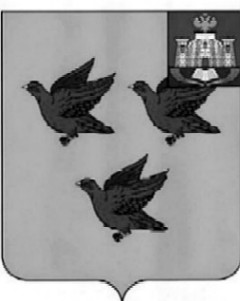 РОССИЙСКАЯ ФЕДЕРАЦИЯОРЛОВСКАЯ ОБЛАСТЬ  АДМИНИСТРАЦИЯ  ГОРОДА ЛИВНЫПОСТАНОВЛЕНИЕ19 июня   2020  г.			      	                                                                   № 30         г. ЛивныО внесении изменений в постановлениеадминистрации города Ливны от 13 ноября 2017 года № 130 «О размещении нестационарных объектовна территории города Ливны Орловской области»В соответствии с Федеральными законами от 6 октября 2003 года № 131-ФЗ «Об общих принципах организации местного самоуправления в Российской Федерации», от 28 декабря 2009 года № 381-ФЗ «Об основах государственного регулирования торговой деятельности в Российской Федерации», приказом Департамента промышленности, связи и торговли  Орловской области от 7 июля 2017 года № 77 «О порядке разработки и  утверждения схемы размещения нестационарных торговых объектов на земельных участках, в зданиях, строениях, сооружениях, находящихся в государственной собственности или муниципальной  собственности,  органами  местного  самоуправления муниципальных образований  Орловской  области»  администрация  города  Ливны п о с т а н о в л я е т:1. Внести   в постановление администрации города Ливны от 13 ноября 2017 года  № 130 «О размещении нестационарных объектов  на  территории города Ливны Орловской области» следующие изменения:1) вместо слов «Приложение 4 к договору на размещение нестационарного торгового объекта от 13 ноября 2017 года №130» записать слова « Приложение 4 к постановлению администрации города Ливны от 13 ноября 2017 года №130»;2) изложить  Приложение 4 в новой редакции согласно приложению к настоящему постановлению.2. Опубликовать настоящее постановление в газете «Ливенский вестник» и разместить на официальном сайте администрации города в сети Интернет.  3. Контроль за исполнением настоящего постановления возложить на первого заместителя  главы  администрации города Полунину Л.И.Глава города                                                                                        С.А.Трубицин                                                                              Приложение к постановлению                                                                               администрации города                                                                             19 июня 2020г. № 30                                                                             «Приложение 4  к постановлению                                                                                администрации города Ливны    	                                                                     от 13 ноября 2017 г. № 130Методикаопределения начальной цены праваразмещения нестационарного  объекта на территориигорода Ливны Орловской области Начальная цена  права размещения нестационарного  объекта определяется по формуле:                             Сн = Сб x S x kс x km  х T х ki, где    Сн - начальная цена  заключения договора на размещение нестационарного торгового объекта в год;    Сб - базовая цена за 1 кв.м. в год права размещения нестационарного объекта, устанавливается как средняя стоимость 1 кв.м. земли по городу Ливны для размещения нестационарных торговых объектов, определенная в порядке, предусмотренном Федеральным законом от 29.07.1998 года №135-ФЗ «Об оценочной деятельности в Российской Федерации»;    S - площадь  нестационарного объекта, кв. м;    kс - коэффициент специализации нестационарного объекта (объекта оказания услуг), отражающий доходность вида предпринимательской деятельности (таблица 1);    km-коэффициент, определяющий тип нестационарного объекта (таблица 2);    Т – период размещения нестационарного объекта. Принимается равным единице, при размещении нестационарного объекта на полный календарный год. В остальных случаях высчитывается по формуле Т = п/365, где п- количество дней при размещении нестационарного объекта на неполный календарный год;     ki - коэффициент-дефлятор, соответствующий коэффициенту-дефлятору, ежегодно устанавливаемому Министерством экономического развития России и применяемому для целей главы 26.5 "Патентная система налогообложения" НК РФ.                                                                                                   Таблица 1         Коэффициент специализации  нестационарного торгового  объектаПримечание: при совмещении в одном объекте нескольких видов специализации при расчете учитывается больший коэффициент.                                                                                                               Таблица 2 Коэффициент, определяющий тип  нестационарного объектаСпециализация нестационарного торгового объектаЗначение коэффициента kсОбъекты, оказывающие услуги торговли, общественного питания, бытового обслуживания, банковские услугиОбъекты, оказывающие услуги торговли, общественного питания, бытового обслуживания, банковские услугиПечатная продукция0,1Квас, безалкогольные напитки, мороженое, попкорн, сладкая вата, искусственные цветы,  семена, корма для животных1,0Бахчевые культуры1,3Непродовольственные товары0,2Хлеб и хлебо-булочные изделия0,5Продовольственные товары0,5 Живые цветы 0,5Детские игрушки, сувенирная продукция0,8Хвойные деревья1,0Оказание услуг общественного питания1,0Бытовые услуги:1. Ремонт часов, ремонт сотовых телефонов, чистка пухоперовых изделий, ремонт, окраска и пошив обуви, изготовление ключей0,72. Услуги пассажирского транспорта0,253. Прочие бытовые услуги0,25Банковские услуги0,7Тип нестационарного объектаЗначение коэффициента kmАвтоцистерна, изотермическая емкость1,0Летнее кафе, выездной объект общественного питания3,0Киоск, павильон1,0Киоск или павильон в комплексе с остановочным павильоном1,0Торговая тележка, ролл-бар, лоток, тонар, ларек2,0Бахчевой развал3,0Елочный базар3,0Платежный терминал2